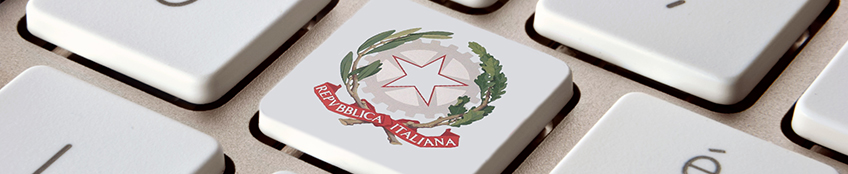 Domanda di partecipazione al Corso per l’Esame di Stato promosso dall’Ordine degli Architetti PPC della provincia di CatanzaroIl sottoscritto .......................................................................laureato in.............................................................................(indicare la denominazione del C.d.L.).anno.....................................................................................chiede di partecipare al corso di formazione per sostenere l’ Esame di Stato, di cui all’avviso ed al programma pubblicato sul sito dell’Ordine degli Architetti PPC della provincia di Catanzaro, tenuto dalla FONDAZIONE ARCHITETTI PIANIFICATORI PAESAGGISTI CONSERVATORI CATANZARO.A tal fine fornisce i seguenti dati:e mail: ................................................tel/fax: ...............................................indirizzo: ............................................Città: ……………………………………telefono: ......................... cell:......................................Si allega:-Versamento per diritti di segreteria di euro 200,00 (parte “A”)-Versamento per diritti di segreteria di euro 100,00 (parte “B”)Prende atto inoltre che i presenti dati saranno sottoposti ad operazioni di trattamento, automatizzato e non, di conservazione, di utilizzo, di elaborazione per l'adempimento dei compiti istituzionali dell'Ordine. L'interessato prende atto inoltre che ha il diritto, (esercitabile in qualsiasi momento), di conoscere, di chiedere l'aggiornamento e la rettifica dei suddetti dati, nonché di chiedere la cancellazione e di opporsi al trattamento dei dati eventualmente non necessari all'adempimento dei compiti succitati, scrivendo a: Ordine degli Architetti, Pianificatori, Paesaggisti e Conservatori di Catanzaro, Via G. Paparo, 13, 88100 CATANZARO, in conformità al Dlgs 196/2003 sulla tutela dei dati personali.Firma…………………………………………….Data………………………..